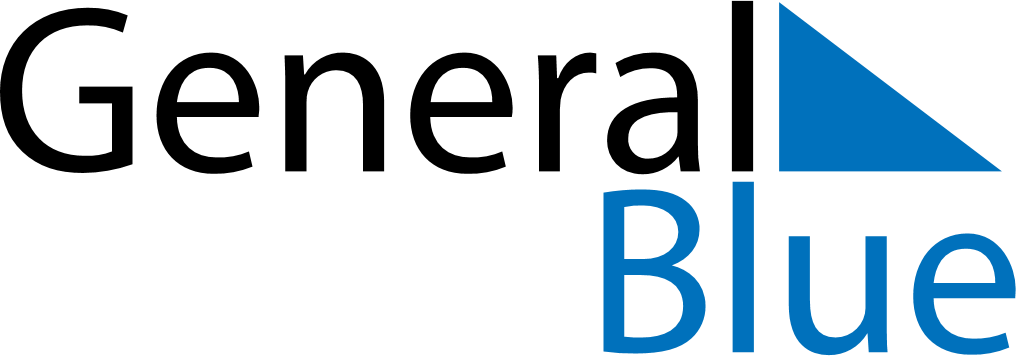 June 2024June 2024June 2024June 2024June 2024June 2024June 2024Kailua, Hawaii, United StatesKailua, Hawaii, United StatesKailua, Hawaii, United StatesKailua, Hawaii, United StatesKailua, Hawaii, United StatesKailua, Hawaii, United StatesKailua, Hawaii, United StatesSundayMondayMondayTuesdayWednesdayThursdayFridaySaturday1Sunrise: 5:48 AMSunset: 7:09 PMDaylight: 13 hours and 21 minutes.23345678Sunrise: 5:48 AMSunset: 7:09 PMDaylight: 13 hours and 21 minutes.Sunrise: 5:48 AMSunset: 7:10 PMDaylight: 13 hours and 22 minutes.Sunrise: 5:48 AMSunset: 7:10 PMDaylight: 13 hours and 22 minutes.Sunrise: 5:48 AMSunset: 7:10 PMDaylight: 13 hours and 22 minutes.Sunrise: 5:48 AMSunset: 7:10 PMDaylight: 13 hours and 22 minutes.Sunrise: 5:48 AMSunset: 7:11 PMDaylight: 13 hours and 23 minutes.Sunrise: 5:48 AMSunset: 7:11 PMDaylight: 13 hours and 23 minutes.Sunrise: 5:48 AMSunset: 7:12 PMDaylight: 13 hours and 24 minutes.910101112131415Sunrise: 5:48 AMSunset: 7:12 PMDaylight: 13 hours and 24 minutes.Sunrise: 5:48 AMSunset: 7:12 PMDaylight: 13 hours and 24 minutes.Sunrise: 5:48 AMSunset: 7:12 PMDaylight: 13 hours and 24 minutes.Sunrise: 5:48 AMSunset: 7:13 PMDaylight: 13 hours and 24 minutes.Sunrise: 5:48 AMSunset: 7:13 PMDaylight: 13 hours and 25 minutes.Sunrise: 5:48 AMSunset: 7:13 PMDaylight: 13 hours and 25 minutes.Sunrise: 5:48 AMSunset: 7:14 PMDaylight: 13 hours and 25 minutes.Sunrise: 5:48 AMSunset: 7:14 PMDaylight: 13 hours and 25 minutes.1617171819202122Sunrise: 5:48 AMSunset: 7:14 PMDaylight: 13 hours and 25 minutes.Sunrise: 5:48 AMSunset: 7:14 PMDaylight: 13 hours and 25 minutes.Sunrise: 5:48 AMSunset: 7:14 PMDaylight: 13 hours and 25 minutes.Sunrise: 5:49 AMSunset: 7:15 PMDaylight: 13 hours and 26 minutes.Sunrise: 5:49 AMSunset: 7:15 PMDaylight: 13 hours and 26 minutes.Sunrise: 5:49 AMSunset: 7:15 PMDaylight: 13 hours and 26 minutes.Sunrise: 5:49 AMSunset: 7:15 PMDaylight: 13 hours and 26 minutes.Sunrise: 5:49 AMSunset: 7:16 PMDaylight: 13 hours and 26 minutes.2324242526272829Sunrise: 5:50 AMSunset: 7:16 PMDaylight: 13 hours and 26 minutes.Sunrise: 5:50 AMSunset: 7:16 PMDaylight: 13 hours and 26 minutes.Sunrise: 5:50 AMSunset: 7:16 PMDaylight: 13 hours and 26 minutes.Sunrise: 5:50 AMSunset: 7:16 PMDaylight: 13 hours and 25 minutes.Sunrise: 5:50 AMSunset: 7:16 PMDaylight: 13 hours and 25 minutes.Sunrise: 5:51 AMSunset: 7:16 PMDaylight: 13 hours and 25 minutes.Sunrise: 5:51 AMSunset: 7:17 PMDaylight: 13 hours and 25 minutes.Sunrise: 5:51 AMSunset: 7:17 PMDaylight: 13 hours and 25 minutes.30Sunrise: 5:52 AMSunset: 7:17 PMDaylight: 13 hours and 25 minutes.